     Викторина для  дошкольников ВЕСНА – КРАСНА.Музыкальный руководитель Скрипкина С.А.Описание материала. Познавательно-развлекательное мероприятие игра-викторина «Весна – красна.  Цели: Создать условия для знакомства детей с изменениями происходящими весной в природе.
Задачи: 
развитие познавательного интереса к природе;
формирование любви к окружающему миру и потребности в сохранении экологического равновесия в природе.
Демонстрационный материал. Иллюстрации изображающие весеннюю природу, рисунки с изображением цветов с названиями, насекомых. Для детей рисунок с бабочками.Ход мероприятияВоспитатель. Сегодня мы с вами отправимся в гости к весне. Весна – это время пробуждения природы от зимнего сна. Всё вокруг радуется тёплым солнечным лучикам: и растения, и животные, дети и мы взрослые. 
Давайте с вами вспомним изменения, которые происходят весной. (Дни становятся длиннее). Солнышко греет сильнее. Тает снег. Прилетают перелетные птицы, появляются насекомые, появляются первые цветы ) Молодцы, ребятки вы хорошо знакомы с весной. 
Раньше, чтобы весна,   быстрее  приходила,  пели песни - заклички, «веснянки». Давайте и мы позовём весну.  Повторяйте за мной: 
Мы весняночку поем –
Весну красную зовём.
Ой, поём! Ой, поём!
Весну красную зовем! / 3 и 4 строчки повторяются 2 раза.
А как вы считаете, почему мы говорим  весна - красна? (Это красивая пора,  красна – значит, красива)
Вот и пришла к нам с вами, весна красна. Солнце с собой привела. (Перед детьми помещаются иллюстрации, изображающие весеннее время года, при этом  читает стихи). 
Я – Весна-красна!
Бужу землю ото сна.
Наполняю соком почки,
На лугу ращу цветочки.
Прогоняю с речек лёд,
Светлым делаю восход.
Всюду, в поле и в лесу,
Людям радость я несу!Вед. А, что ты весна для нас приготовилаВесна.
Приготовила я  для вас игры, загадки, чтобы проверить хорошо ли вы подготовились к встрече с ней.
Угадайте мои  загадки. (Читает)
1. Дует теплый южный ветер, 
Солнышко все ярче светит,
Снег худеет, мокнет, тает,
Грач,  горластый  прилетает.
Что за месяц? Кто узнает? /март

2. Яростно река ревёт,
И разламывает лед.
В домик свой скворец вернулся,
А в лесу медведь проснулся.
В небе жаворонка трель,
Месяц к нам пришёл …/апрель

3. Зеленеет даль полей, 
Запевает соловей.
В белый цвет оделся сад,
Пчёлы первые летят.
Гром грохочет. Угадай!
Что за месяц это? … /май
Молодцы, вы сразу узнали весенние месяцы. А у наших предков - древних славян, названия месяцев были тесно связаны с явлениями природы или хозяйственной деятельностью. Давайте вместе с вами прочитаем названия весенних месяцев и попробуем объяснить происхождение их названий.
МАРТ – зимобор. (зима с весной борется); протальник; весновей. 
АПРЕЛЬ -  капельник; снегогон. 
МАЙ - травень; цветень; пролетень. 
(объясняем названия месяцев)
Весной принято наводить порядки, убирать мусор, и сейчас мы с вами потренируемся это делать. Задание называется «Наведем порядок» - вам нужно набрать в одной рукой и удерживать в ней как можно больше бумажек, которые я рассыплю по полу. Ну-ка, кто из вас проворней!   (проводится игра) 
- Убрали мы с вами полянку и на ней сразу стали появляться весенние цветочки. Вспомните, какие цветы распускаются ранней весной.  Показываю детям рисунки разных цветов, читаем их названия и выбираем весенние. Изображения весенних цветов остаются на доске. 
- Молодцы, ребятки! А у цветов есть к нам большая просьба. Сейчас, мы узнаем, какая.
Для этого нужно  отгадать названия цветов, будьте внимательны. Ребята, как вы думаете, почему цветы надо беречь. (Ответы детей.)
- Нужно беречь весенние цветы, потому что их осталось мало, и они могут совсем исчезнуть.
Мы с вами сказали, что весной появляются разные насекомые. Хочу проверить, каких насекомых вы сможете угадать. Французы называют этот нежный трогательный цветок снежным колокольчиком, англичане — снежной каплей. Ведь это самый первый весенний цветок. Еще кругом лежат сугробы, а этот смелый малыш уже распускается на первых проталинах. Существует легенда о том, что богиня Флора, раздавая цветам наряды для весеннего карнавала, подснежнику подарила белоснежный. Снег тоже захотел участвовать в карнавале, но наряд ему не полагался, и он стал просить цветы поделиться с ним своими одеяниями. Но цветы, боясь холода, отказали снегу, и только маленький подснежник укрыл его своим хитоном. В благодарность за это снег с тех пор укрывает Подснежник от холода. Так они и дружат, по сей день: белый снег и белый подснежник.
Название говорит само за себя. Морозник цветет на морозе. В родных местах (в Закавказье) он зацветает зимой (в конце февраля). Благодаря легенде иногда морозник называют «розой Христа». Впервые он был найден около хлева, где родился Христос, и с тех пор как бы в память об этом событии морозник на юге цветет зимой.В соцветиях этого первоцвета можно увидеть одновременно розовые и темно-голубые цветки.
Существует легенда, что темно-голубые цветки медуницы — это цветки Адама, первого мужчины. А розовые — цветки Евы, первой женщины. Две различные окраски цветков на одном растении символизируют единство противоположностей.Название этого цветка происходит от греческого слова «narkao» — одурманивать, ошеломлять, что вероятно связано с его сильным ароматом. Много легенд связано с прекрасным нарциссом. Греки считают его символом холодной красоты, самовлюбленности, тщеславия и эгоизма. Это связано с историей о красивом юноше Нарциссе и безответно влюбленной в него нимфе Эхо. Нарцисс в наказание за пренебрежение любовью Эхо был осужден любить свое отражение. По легенде, цветок нарцисса вырос там, где прекрасный греческий юноша Нарцисс, влюбившийся в свое отражение в воде, умер от любви к себе. В Древней Персии поэты с цветами нарцисса сравнивали глаза своих возлюбленных. Древние римляне желтыми цветами встречали победителей битв.  В народе печеночницу называют «перелеской», так как она не любит открытых мест и растет только в лесу.  Цветущие перелески выглядят очень нарядно, невозможно пройти мимо ярко-голубых пышных букетиков. После долгой зимы особенно приятно найти в лесу кустик цветущих перелески  и насытить свои глаза их трогательной красотойВо фраке зелёном маэстроВзлетает над лугом, в цвету.Он — гордость местного оркестраИ лучший прыгун в высоту. (Кузнечик)Голубой аэропланчик,Сел на белый одуванчик. (Стрекоза)Над цветком порхает, пляшет,Веером узорным машет. (Бабочка)Не мотор, а шумит,Не пилот, а летит,Не гадюка, а жалит. (Пчела)На вид, конечно, мелковаты,Но всё, что можно, тащат в дом.Неугомонные ребята —Вся жизнь их связана с трудом. (Муравьи)Ходит ходок через потолок,Всем надоедает, здоровью угрожает.А как осень придёт,Ещё и кусаться начнёт. (Муха)Не жужжу, когда сижу,Не жужжу, когда хожу,Не жужжу, когда тружусь,А жужжу, когда кружусь. (Жук)Не зверь, не птица —Нос, как спица.Летит — пищит,Сядет — молчит.Кто его убьёт,Тот кровь свою прольёт. (Комар) У кого вся спинка в точках?Кто пасётся на листочках? /божья коровкаА сейчас, сосчитайте сколько бабочек нарисовано.
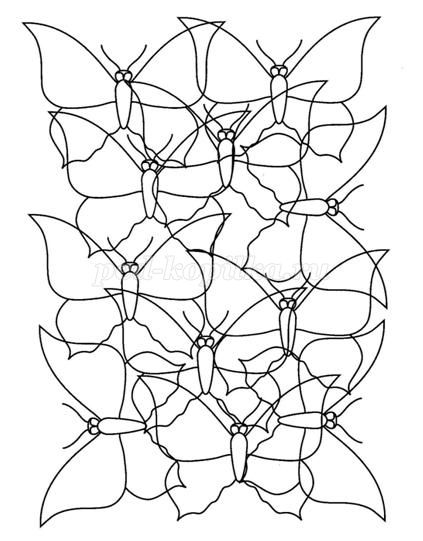 
А теперь раскрасьте бабочек на ваших листах. Пока дети работают, можно включить спокойную музыку.  Раскрашенные рисунки поместить на доску.
- Как стало красиво у нас! 
Мы играли, отгадывали загадки, а теперь послушайте пословицы о весне.• Март зиму кончает, ….. весну начинает
• Апрель с водой, а май …. с травой
• Апрель – теплый, май – холодный, значит, год - … хлебородный
• Май холодный – не будешь …голодный
• Вовремя вспашешь – веселее… спляшешь
- Молодцы, ребята. Сегодня мы с вами вспомнили многое, что знаем о весне.  А сейчас следующее задание. Продолжи предложение
- Весной ярко светит ( солнце)

- На пригорках тает ( снег)

- Бегут шумные весенние ( ручьи)

- Просыпается медведь в ( берлоге)

- Заяц сидит под ( деревом)

- Снег тает и превращается в (лужи)

- На деревьях распускаются ( почки) Молодцы сегодня вы все хорошо поработали. За это вам весна приготовила подарки. 


